INFORMÁCIE O PROGRAME EYE!pre slovenských  aj ukrajinských uchádzačov !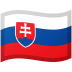 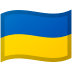 Chceli by ste získať nové nápady a zdokonaliť svoje budúce podnikanie?Máte podnikateľský nápad a radi by ste si vyskúšali ako to funguje?študenti, nezamestnaní na Úrade práce, začínajúci podnikatelia (do 3 rokov podnikania), zamestnaní s možnosťou pracovať online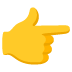 Ste skúsený podnikateľ (3+) a chceli by ste prijímať začínajúcich podnikateľov zo zahraničia a robiť im mentora?podnikateľ/SME (malý a stredný podnik)EU poskytuje príležitosť získať grant (pre začínajúceho podnikateľa) na spoluprácu.- 610-1100€/mesačne- 1-6 mesiacov v jednej z európskych krajínPre viac informácii:https://www.erasmus-entrepreneurs.eu/
(3) Erasmus for Young Entrepreneurs Programme - YouTubeJeden z úspešných príbehov:https://www.youtube.com/watch?v=_VuCyAAeZgcZaujímavé príspevky o programe sú k dispozícii aj na LinkedIn: https://www.linkedin.com/company/erasmus-for-young-entrepreneurs/HE = host entrepreneur, skúsený podnikateľNE = new entrepreneur, začínajúci podnikateľ (prípadne uchádzač len v štádiu podnikateľského nápadu/neskúsený podnikateľ)
Počet HE v systéme (v tomto momente) = 13 000
Počet NE v systéme = 22 000Možná dĺžka mobility = 1- 6 mesiacovVýška grantu = 610-1100€/mesačne v závislosti od krajiny Možnosti zapojenia pre firmu:
Spolupráca NE a HE je čisto na dohode medzi nimi. Môže pozostávať z pár hodín denne alebo viac hodín týždenne, prípadne z online komunikacie. NE može vo firme pracovať ak s tým on súhlasí. Vo všeobecnosti nejde o prácu ako takú ale o výmenu skúseností, + a - podnikania, získanie prehľadu o jednotlivých častiach fungovania firmy, výmenu kontaktov, nových nápadov, nastavenie budúcej spolupráce a expanzie do zahraničia. 1. prijať NE z Ukrajiny žijúceho na Slovensku (získava grant 610€ mesačne)
2. prijať zahraničného NE